Mackay Office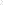 P.O. Box 1801, Mackay QLD 4740Queensland Government	Phone: 07 4999 85121 Fax: 07 4999 8519Vision: Our Industries Free of Safety and Health IncidentsMine Record EntryThis report forms part of the Mine Record under s68 of the Coal Mining Safety andHealth Act 1999. It must be placed in the Mine Record and displayed on Safety Notice Boards.Note that inspection or audit activities conducted by the Mines Inspectorate are based upon sample techniques. It remains the primary responsibility of Mine Personnel to identify hazards, and risks associated with Operations and ensure those risks are at an acceptable level.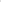 Site Safety & Health Reps Consulted: Zac SwiftToday, 6 Oct 2018 1, Inspector Les Marlborough, attended a meeting at NorthGoonyella Mine to discuss the status of the spontaneous combustion event at North Goonyella Mine and the subsequent mine evacuation. The meeting was held at the North Goonyella accommodation village in the 1M T Room.MeetingAttending the meeting were;Mr John Anger, SSEMr Peter Baker, Peabody VP Operations;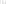 Mr Kris Markowski, Tech Services Superintendent;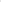 Mr Marek Romanski, UMM;Mr Ross Bannerman, Legal Counsel;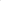 Mr Gareth Pritchardi Electrical Planner;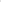 Mr Zac swift, SSHRVia Video Conference or Telephone Hook up;Mr Stephen Woods, ISHR;Mr Nev Impson, Compliance Manager;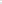 Mr Shaun Dobson, Deputy Chief Inspector of Coal Mines;Mr martin Watkinson, SIMTARS;Mr David CliffLast 24 Hours o Retrieved Camera from Hole 2702 (lost yesterday), This hole in MG Belt road 1-2	I 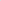 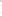 CT. GAG ran all day. Shut down at 06:45 for planned maintenance. Found issue with a hole in the afterburner. May require changing out GAG engine. During meeting received word that the issue was not as bad, involved sending a part to Moranbah for repair. Take around 2-3 hours.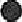 e Borehole 2701 - MG Chute Road - Holed through 12:26 AM. Pulled rods out. Run milling bit down (hole believed to have encountered a 10m Flexi bolt). Will ream out by end of NS. Borehole 2702 - MG Belt Road - Set up CS Gas Rig. Running rods down hole ready for Rocksil Foam Injection. Potential for the MG Belt Road to be plugged by 10:00 PM today.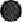 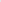  Relocating Drill Rig from 2702 to 2704 in TG 9N.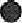  GN 2703 - MG 2 CT - Bogged at 1 1 PM. Blown hose, unbogged at 01:30.Running rods out and running casing in for pressure grouting.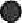 e Heat gun measured temperature at H9 Shaft - 42 degrees C, vs 18 degrees outside temperature.Audit conducted of Mine service holes and 55 found, 13 required to be sealed. All sealed. Floxal unit 2 set up on 6CT ION Corridor. Running at 14:45.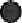 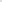 Pushing up dirt for emergency sealing if required.  Gas risers, now venting to atmosphere.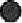 Current situation o Gas results from H9 Shaft showing improvement. CO levels are dropping - now around 1 ,500 ppm (from 4,000 ppm). Hydrogen level dropping at similar rate. Methane slowly dropping from 30% down to approx 25%. Other gases dropping. C02 steady at approximately 7%. David Cliff does not believe that there is any sign of GAG gas at this shaft. he stated that we could be seeing gases from more than one source at H9 Shaft.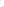 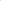 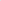 No bag samples taken from 2701 or 2702. S Dobson asked that the Mine ensure the drillers are aware of how important bag samples from these boreholes are before they are sealed up.Next 24 Hours o Complete GAG maintenance and start running GAG  GN2702 - MG Belt road Rocksil Plug works.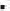 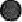 Continue drilling GN2703 and commence drilling GN 2704.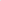 Continue pushing dirt for emergency sealing portals if required. o Possibly prepare for Rocksil works on GN2701.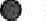 Preparation work to establish sampling points in mains and possible Floxal injection points in mains.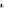 We then had a discussion regarding the explosives magazine. It is in the exclusion zone, approx 800m away from M&M portal. Security camera shows magazine security is in tact. The magazine is not seen by the Mine as a high risk at the present time.	2 	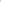 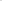 I informed the Mine that I would return at the same time on Sunday for the next meeting. I briefed the SSE on Inspector coverage for the next 7 days.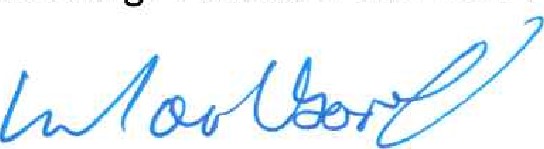 Les MarlboroughInspector of Mines3 Mine NameMine ID	OperatorActivity TypeActivity DateNorth GoonyellaM101 157 Peabody (Bowen) PtyLtdSite Meeting06/10/2018